Personal Profile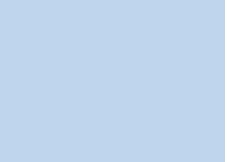 Career Objective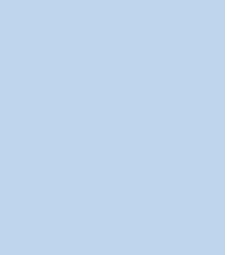 Profile SummaryExperienceProjectsRESUME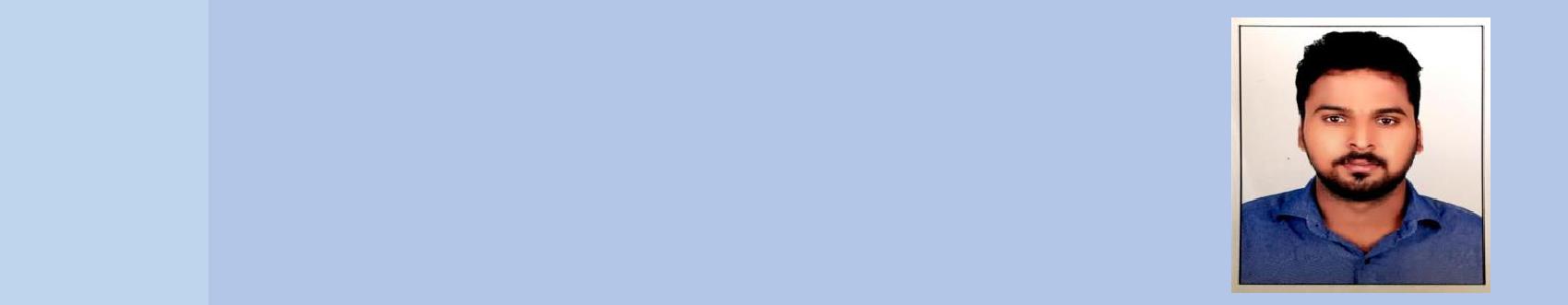 Niyas Electrical Engineer (B.E)Ajman,United Arab EmiratesE-mail id: niyas-394058@2freemail.com 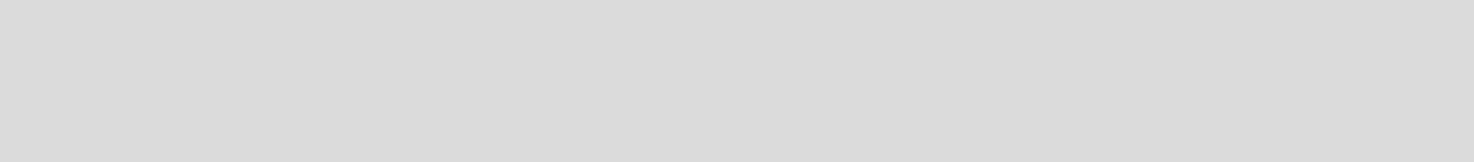 To build on my professional career with a reputed, progressing organization with challenging responsibilities, which will help me explore myself fully and realize my potential, shaping my future.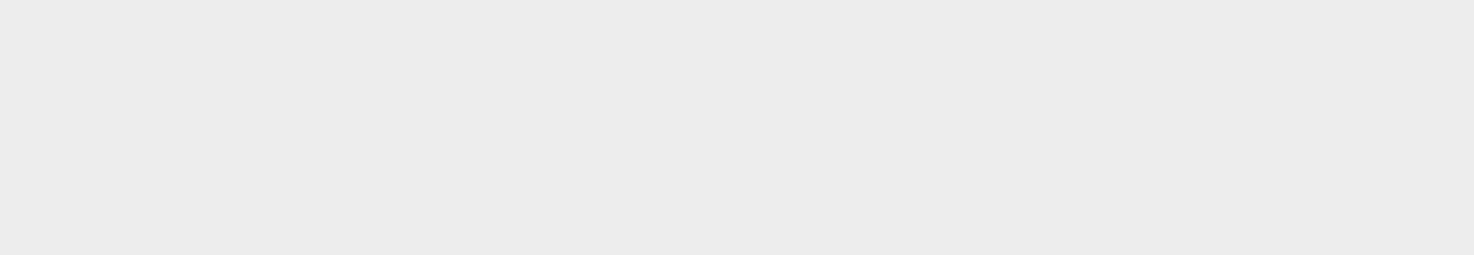 An enthusiastic professional with highly motivated and leadership skills having Bachelor of Engineering degree in Electrical & Electronics Engineering.Expert in implementation of each step of project.Ability to work as individual as well as in group.Excellent Communication, listening and motivating skills.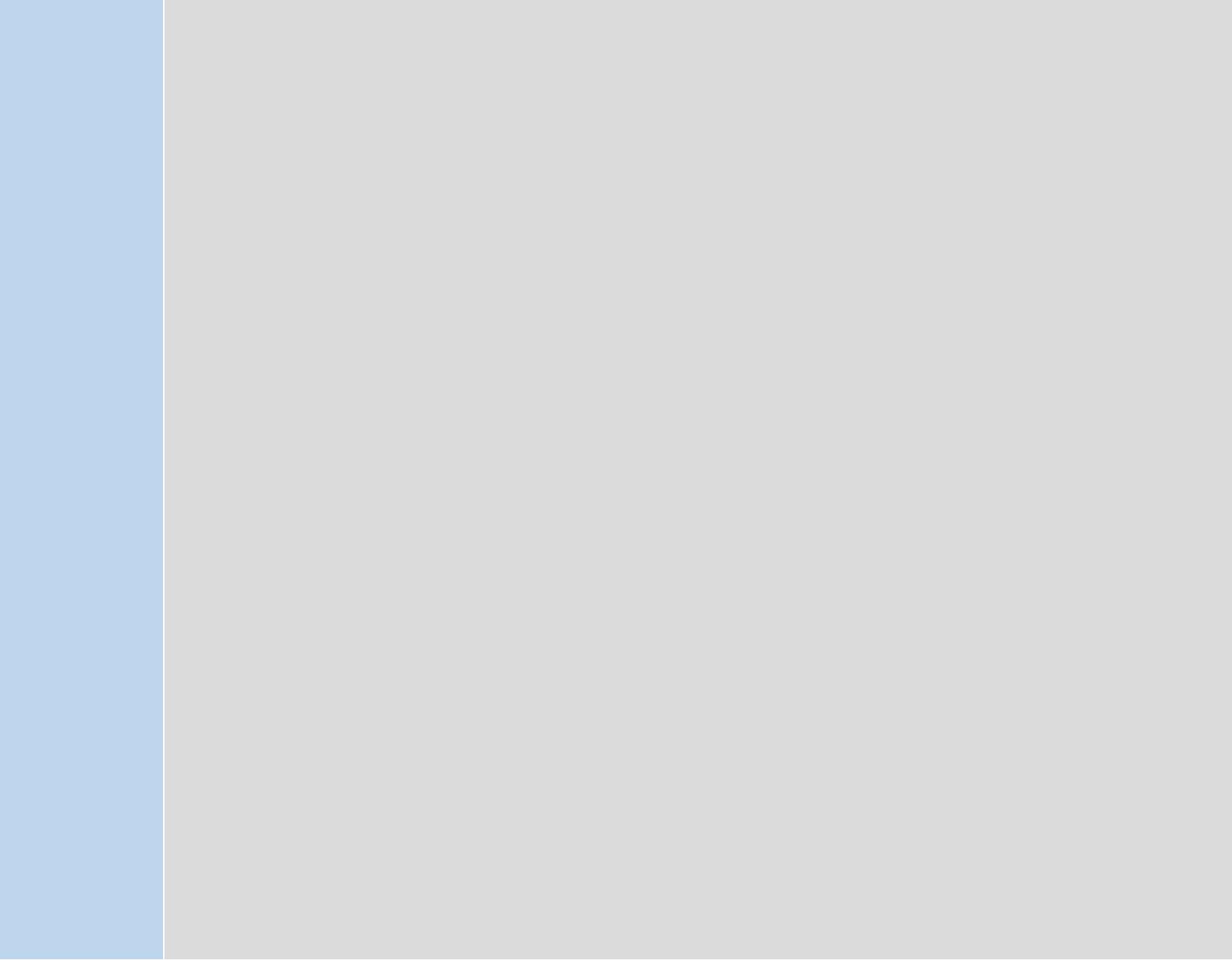 Electrical Engineerin Sharjah, UAE, July 2015-July 2019.Worked as an Electrical Engineer with the following responsibilities.132KV & 33 KV Cable laying works Co-ordination.Horizontal Directional Drilling Works co-ordination.Co-ordinating with various Government Authorities for NOC, Permission for Excavation, Cable laying and HDD related works.132KV & 33 KV Joint works Co-ordination.132KV &33 KV Termination Works Co-ordination.Lightning Protection Systems site Co-ordination.Preparation of CAD Drawings-Cable Route Drawings, Joint Bay Drawings, As built Drawings etc.Earthing works site Co-ordinations.Handling Earth Resistance Test, Contact Resistance Test, Insulation Resistance Test etc.Projects Handled:PROJECT: 132/33/11 KV Substation + 132KV Cable Laying including 11 Nos HDD & 6 Nos Duct Bank Al khan, Sharjah.End Client: SEWAMain Contractor: SIEMENSCable Laying Contractor: GECO M&E LTD.Scope: Supply & Installation of 132 KV,800 Sq.mm, Cu/XLPE/LEAD power cable and fibre optic cable (24 fibres) for connectivity to 132 kV substations at Abushagra, Al khan & Muweleah.PROJECT: 132/33/11 KV Substation + 132KV Cable Laying including 8 Nos HDD and 5 Nos Duct Bank -Abushagara, Sharjah.End Client: SEWAMain Contractor: SIEMENSCable Laying Contractor: GECO M&E LTD.Scope: Supply & Installation of 132 KV,800 Sq.mm, Cu/XLPE/LEAD power cable and fibre optic cable (24 fibres) for connectivity to 132 kV substations at Abushagra, Al khan & Muweleah.PROJECT: FEWA 83E/2016-33/11KV Substation and Cable Works in Northern Emirates.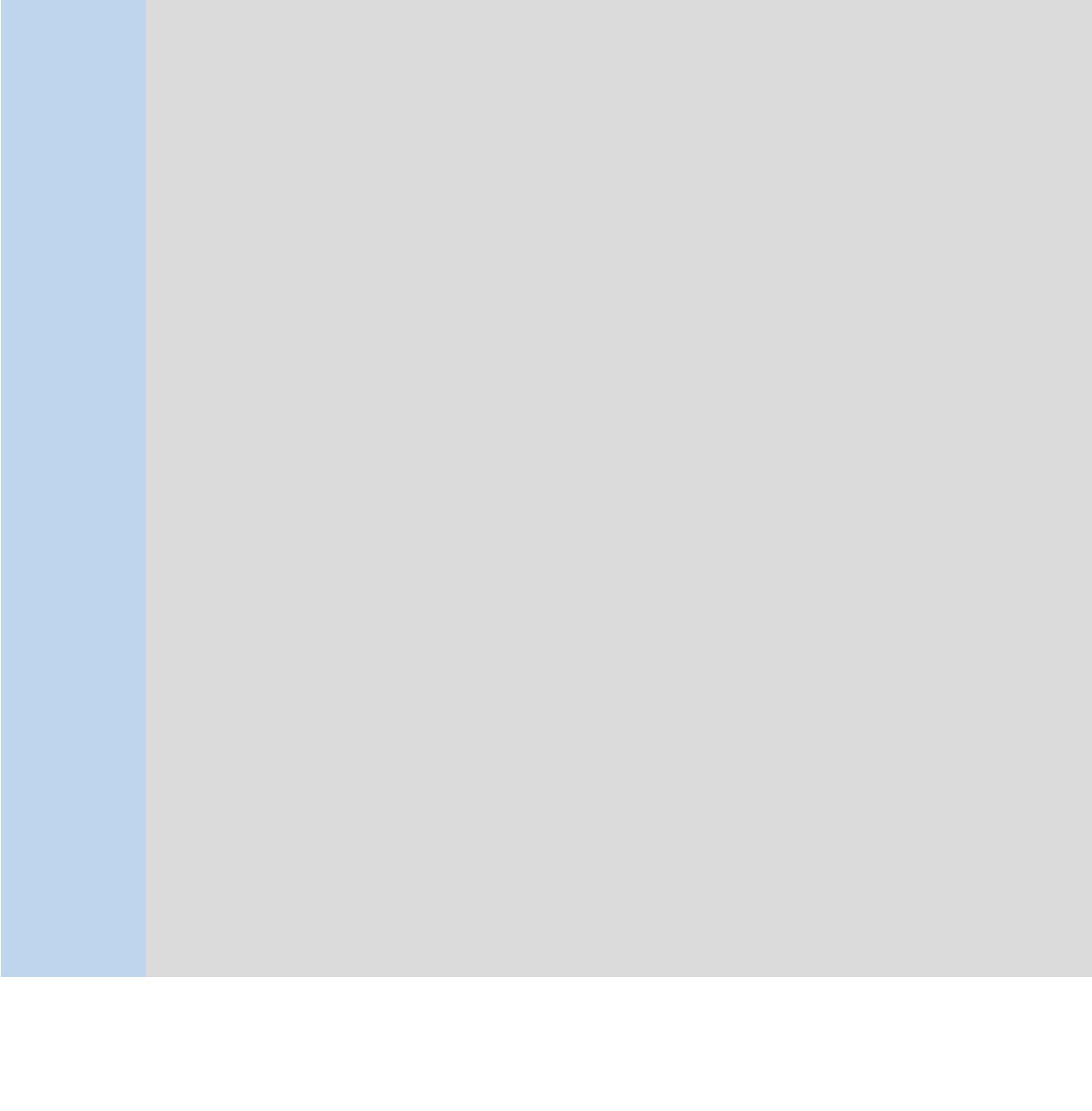 Industrial Area-2, Ajman.End Client: FEWAMain Contractor: GECO M&E LTD.Consultant: POYRY SWITZERLAND.Scope: Design, Supply, Installation, Testing, Commissioning & Handing over of 33/11kv substation and 33 KV cable works at Industrial Area 2, Ajman.PROJECT: FEWA 83E/2016-33/11KV Substation and Cable Works in Northern Emirates. Safia, Ajman.End Client: FEWAMain Contractor: GECO M&E LTD.Consultant: POYRY SWITZERLAND.Scope: Design, Supply, Installation, Testing, Commissioning & Handing over of 33/11kv substation and 33 KV cable works at Safia, Ajman.PROJECT: 132/33/11 KV Substation including Earthing and Lightning Protection works at Al Khan, Abushagra, University 132 KV Substations and Abushagara SEWA consumer office building.End Client: SEWAMain Contractor: SIEMENSSub-Contractor: GECO M&E LTD.Civil Contractor: Darwish Engineering.Scope: Supply, Installation, Testing, Commissioning & Handing over Complete earthing and Lighting protection system at Al Khan, Abushagra, University 132 KV Substations and Abushagara SEWA consumer office building.PROJECT: 33/11 KV Substation including 33 KV cable laying works at Juraina 2, Sharjah.End Client: SEWAMain Contractor: GECO M&E LTD.Scope: Design, Supply, Installation, Testing, Commissioning & Handing over of 33/11kv substation and 33 KV cable works at Juraina 2, Sharjah.Site EngineerPARCO Medical Research Institute, Calicut, India, Jun 2014-Jul 2015.Carry out site activities as per the instruction from project Engineer and Project schedule.Interpret Drawings and instruct & supervise Site Foremen Communications with supply authorities, Consultants and Contractors.Academic Project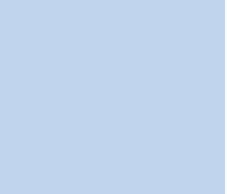 Strengths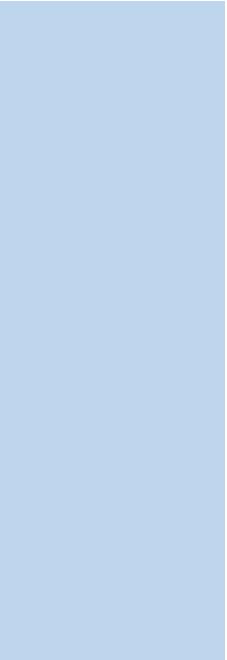 Personal ProfileProject Name: Cruise Control & Vehicle Lane Tracking.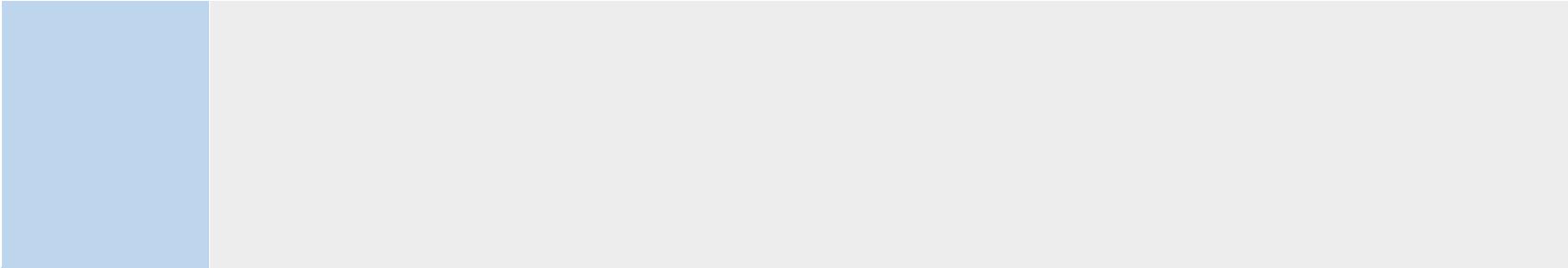 Description:Lane tracking in the high ways with the help of camera. Measure the distance with ultrasonic sensors and providing automatic braking with safe control techniques in the road.Seminar: Fault Detection and Protection of Induction Motors using Sensors.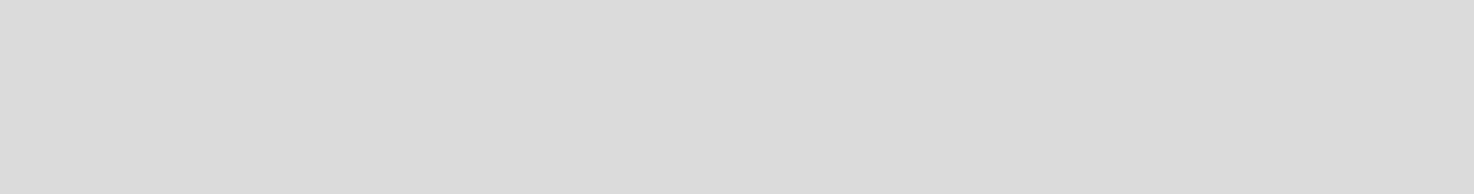 HonestSelf-motivatedHardworkingAdaptable with Positive Attitude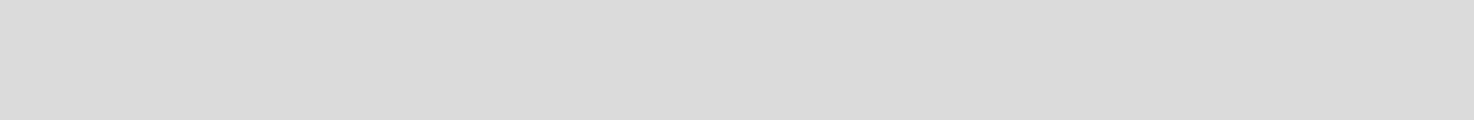 Declaration	I hereby declare that the above information that I have furnished is true to the best of my knowledge and belief.Place: Ajman	Signature(Niyas)ProfessionalDEGREE: BEqualificationBRANCH: Electrical & Electronics EngineeringCOLLEGE: Indus College of Engineering, Anna University, Chennai- IndiaMARKS: FIRST CLASS - 6.67 CGPAEducationalHSE(XII) (Kerala State Board): 74%qualificationYEAR: 2008-2010SSLC(X) (Kerala State Board)- 76%YEAR: 2008GenderMaleDate of Birth09-10-1992NationalityIndianReligionIslamMarital StatusMarriedResidence AddressAjman, UAELanguages knownEnglish(W,R,S),Malayalam(W,R,S),Hindi(W,R,S),Arabic(W,R),Tamil(S)